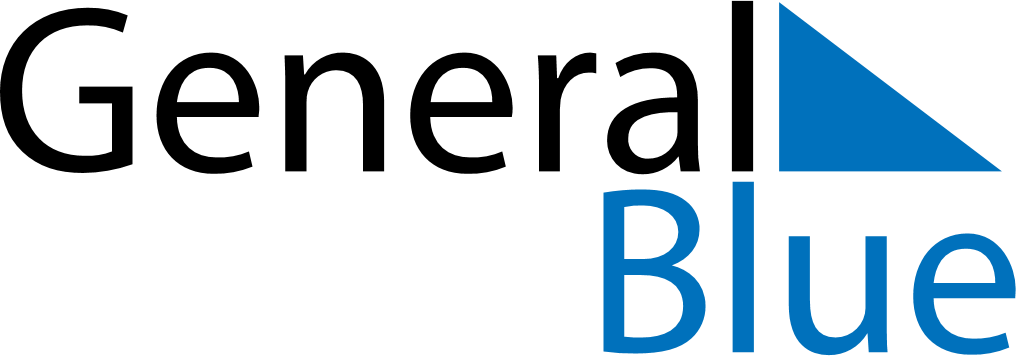 Q1 2026 CalendarUnited Arab EmiratesQ1 2026 CalendarUnited Arab EmiratesQ1 2026 CalendarUnited Arab EmiratesQ1 2026 CalendarUnited Arab EmiratesQ1 2026 CalendarUnited Arab EmiratesQ1 2026 CalendarUnited Arab EmiratesQ1 2026 CalendarUnited Arab EmiratesJanuary 2026January 2026January 2026January 2026January 2026January 2026January 2026January 2026January 2026MONTUETUEWEDTHUFRISATSUN123456678910111213131415161718192020212223242526272728293031February 2026February 2026February 2026February 2026February 2026February 2026February 2026February 2026February 2026MONTUETUEWEDTHUFRISATSUN123345678910101112131415161717181920212223242425262728March 2026March 2026March 2026March 2026March 2026March 2026March 2026March 2026March 2026MONTUETUEWEDTHUFRISATSUN12334567891010111213141516171718192021222324242526272829303131Jan 1: New Year’s DayJan 16: Laylat al-Mi’rajFeb 18: First day of RamadanMar 20: End of Ramadan (Eid al-Fitr)